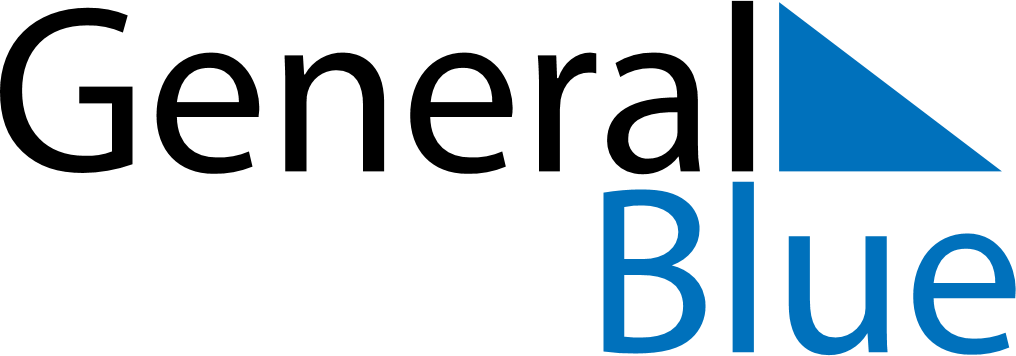 February 2026February 2026February 2026GermanyGermanyMONTUEWEDTHUFRISATSUN123456789101112131415Women’s Carnival DayValentine’s Day16171819202122Shrove MondayShrove TuesdayAsh Wednesday232425262728